Развитие слухового внимания и восприятия у детей, имеющих  задержку речевого развития.Различие звуков речи - фонематический слух- является основой для понимания смысла сказанного. При не сформированности фонематического слуха ребенок воспринимает (запоминает, повторяет, пишет) не то, что ему сказали, а то, что он услышал – что-то точно, а что-то очень приблизительно. «Игла» превращается в «мглу», «лес» в «лист» или «лису», «Мишина машина» в «мыши на шине». Ребенок становится как будто немного иностранцем.                                                                                              Формирование речевого восприятия начинается с узнавания природных, бытовых и музыкальных шумов, голосов животных и людей. При этом различение неречевых звуков должно обязательно сопровождаться развитием чувства ритма. Чтобы образ предмета, издающего звук, был более полным и ребенок мог догадаться о нем по ситуации, предмет этот нужно рассматривать, если возможно, трогать, брать в руки. С другой стороны, так же полезно выполнять упражнения с закрытыми глазами, анализировать звуки только на слух, без опоры на зрение.                                                          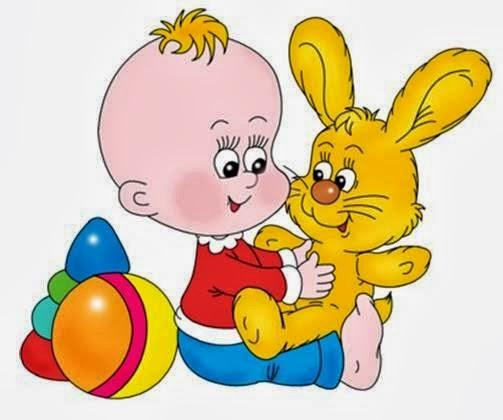  В логопедии и нейропсихологии разработаны и успешно применяются на практике специальные упражнения для формирования неречевого звукоразличения, а также слухового внимания и восприятия. Важно отнестись к этим упражнениям серьезно, уделить им столько времени и внимания, сколько понадобится и при этом не забывать, что ваши занятия должны стать привлекательными и интересными для ребенка. Предлагаемые игры не требуют пунктуального выполнения, скорее это тема для свободной игровой импровизации.Упражнение «Чудо – звуки»Прослушайте с ребенком аудиозаписи природных звуков - шум дождя, журчание ручья, морской прибой, весенняя капель, шум леса в ветреный день, пение птиц, голоса животных. Обсудите услышанные звуки – какие звуки похожи, чем звуки различаются, где их можно услышать, какие из них кажутся знакомыми. Начинать надо с прослушивания и узнавания хорошо различающихся между собой звуков, затем – сходных по звучанию. Эти же звуки слушайте на прогулке. Зимой – скрип снега под ногами, звон сосулек, тишину морозного утра. Весной – капель, журчание ручья, щебетанье птиц, шум ветра. Осенью можно услышать, как шуршат листья, шум дождя. Летом стрекочут кузнечики, жужжат жуки, пчелы, назойливо звенят комары. В городе постоянный шумовой фон: машины, поезда, трамваи, голоса людей. А еще запахи. Про них тоже не забывайте – это опоры вашего малыша в жизни.Упражнение «Слушай, пробуй, как звучит»Исследуйте звуковую природу любых предметов и материалов, оказавшихся под рукой. Изменяйте громкость, темп звучания. Можно стучать, рвать, топать, бросать, переливать, хлопать.Упражнение «Угадай, что звучало»Проанализируйте с ребенком бытовые шумы – скрип двери, звук шагов, телефонный звонок, свисток, тиканье часов, шум льющейся и кипящей воды, звон ложечки о стакан, шелест страниц. Ребенок должен научится узнавать их звучание с открытыми и закрытыми глазами, постепенно надо приучать его удерживать в памяти «голоса» все предметов, доводя их количество с 1-2 до 7-10.Упражнение «Шумящие коробочки»Нужно взять два комплекта небольших коробочек- для себя и ребенка. Наполнить их различными материалами, которые, если коробочку потрясти, издают различные звуки. В коробочки можно насыпать песок, крупу, горох, положить кнопки, скрепки, бумажные шарики, пуговицы и т. д. Вы берете коробочку из своего набора, трясете ее, ребенок, закрыв глаза, внимательно прислушивается к звучанию. Затем он берет свои коробочки и ищет среди них звучащую аналогично. Игра продолжается до тех пор, пока не будут найдены все пары. 